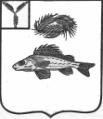 АдминистрацияДекабристского муниципального образованияЕршовского муниципального района Саратовской областиПОСТАНОВЛЕНИЕ№ 40					 				от 22 декабря 2023г.Об утверждении муниципальной программы «Социальная поддержка исоциальное обслуживание гражданДекабристского муниципального образования на 2024-2027 годы» Руководствуясь Уставом Декабристского муниципального образования Ершовского муниципального района Саратовской области, в соответствии с решением Совета Декабристского муниципального образования от 29 декабря 2017 года № 30-84 «Об утверждении Положения «О порядке назначения и выплаты пенсии за выслугу лет муниципальных служащих Декабристского муниципального образования Ершовского муниципального района», администрация Декабристского муниципального образованияПОСТАНОВЛЯЕТ:1. Утвердить муниципальную программу «Социальная поддержка и социальное обслуживание граждан Декабристского муниципального образования на 2024-2027 годы», согласно приложению. 2. Настоящее Постановление вступает в силу со дня его принятия, подлежит обнародованию в установленном порядке и размещению на официальном сайте администрации Декабристского муниципального образования в сети «Интернет».3. Контроль за исполнением настоящего постановления возложить на главного специалиста администрации Рыхлову И.М.Глава Декабристского МО					М.А. ПолещукМуниципальная программа«Социальная поддержка и социальное обслуживание гражданДекабристского муниципального образования на 2024-2027 годы»Паспорт муниципальной программы1. Характеристика сферы реализации муниципальной программыНа территории Декабристского муниципального образования Ершовского муниципального района проживает 641 пенсионеров из них 2 человека, замещавших должности муниципальной службы в органах местного самоуправленияОдним из направлений реализации социальной политики является предоставление населению установленных законодательством мер социальной поддержки. В целях реализации данного направления обеспечиваются мероприятия по назначению мер социальной поддержки.Особое внимание уделяется гражданам старшего поколения, им из средств местного бюджета производились ежемесячные выплаты. Объем освоенных средств составил: в 2023 году – 76,8 тыс. руб. в том числе:- гражданам замещавшим должности муниципальной службы в органах местного самоуправления в соответствием с решением Совета Декабристского муниципального образования от 05.06.2017 г. № 17-55 «Об утверждении Положения о порядке назначения и выплаты пенсии за выслугу лет муниципальных служащих Декабристского муниципального образования Ершовского муниципального района» из средств местного бюджета было выплачено в 2023 году 76,8 тыс. руб.;Все это обусловливает необходимость продолжения практики решения задачи повышения качества жизни людей путем реализации муниципальной  программы, направленной на усиление социальной защищенности граждан и создание условий для их активного участия в жизни общества.2. Цели и задачи муниципальной программыОсновной целью программы является повышение уровня и качества жизни населения Декабристского муниципального образования Ершовского муниципального района путем обеспечения адресности предоставления социальной поддержки.Для достижения указанной цели предусматривается решение следующих задач:- организация предоставления дополнительных социальных гарантий отдельным категориям граждан;- своевременное и качественное предоставление мер социальной поддержки. 3. Целевые показатели муниципальной программыРеализация программы позволит достигнуть следующих целевых показателей:Количество граждан получивших ежемесячные доплаты к трудовой пенсии лицам, замещавшим должности муниципальной службы в органах местного самоуправления Декабристского муниципального образования Ершовского муниципального района - 2 человека в 2023 году;Сведения о целевых показателях приведены в приложении № 1 к муниципальной программе.4. Прогноз конечных результатов муниципальной программы,сроки и этапы реализации муниципальной программы.Основными ожидаемыми результатами реализации муниципальной программы должно стать достижение следующих показателей:Улучшение материального положения отдельных категорий граждан:- замещавшие должности муниципальной службы в органах местного самоуправления Декабристского муниципального образования Ершовского муниципального района;Муниципальная программа реализуется в один этап с 2024 по 2027 годы.5. Перечень основных мероприятий муниципальной программы.Перечень основных мероприятий муниципальной программы представлен в приложении № 1 к муниципальной программе.6. Финансовое обеспечение реализации муниципальной программы.Общий объем финансирования программы – 307,2 тыс. рублей, в том числе по годам: 2024 год – 76,8 тыс. рублей;2025 год – 76,8 тыс. рублей; 2026 год – 76,8 тыс. рублей; 2027 год – 76,8 тыс. рублей.Внебюджетные средства – могут привлекаться средства внебюджетных источников.Основные сведения об объемах и источниках финансового обеспечения муниципальной программы указаны в приложении № 2 к муниципальной программе.7.Анализ рисков реализации муниципальной программыПри реализации настоящей государственной программы и для достижения поставленных целей необходимо учитывать возможные финансовые, экономические риски.Невыполнение целевых показателей и показателей результативности программы в полном объеме может быть обусловлено рисками, которые возможны из-за недостаточности и несвоевременности финансирования из местного бюджета.Преодоление финансовых рисков возможно при условии достаточного и своевременного финансирования мероприятий из местного бюджета, а так же путем перераспределения финансовых ресурсов местного бюджета.В целях управления указанными рисками в процессе реализации программы необходимо организовать контроль за исполнением мероприятий программы и достижения конечных результатов и эффективного использования финансовых средств программы.Приложение № 1 к Муниципальной программе «Социальная поддержка и социальное обслуживание граждан Декабристского МОна 2024-2027 годы»Подпрограмма 1.«Социальная поддержка граждан»Паспорт подпрограммыХарактеристика сферы реализации подпрограммыЗабота о людях должна выходить за пределы того, что связано с ориентацией на болезни, и предполагает обеспечение общего благосостояния, принимая во внимание взаимосвязь физических, психических, социальных и  духовных факторов.Одним из направлений реализации социальной политики является предоставление отдельным категориям граждан Декабристского МО Ершовского муниципального района социальной поддержки:- гражданам, замещавшим должности муниципальной службы в органах местного самоуправления Декабристского муниципального образования;В целях реализации данного направления обеспечиваются мероприятия по назначению мер социальной поддержки.Особое внимание уделяется гражданам старшего поколения, им из средств местного бюджета производились ежемесячные выплаты. Объем освоенных средств составил: в 2023году – 76,8 тыс. руб. в том числе:- гражданам замещавшим должности муниципальной службы в органах местного самоуправления в соответствием с решением Совета Декабристского муниципального образования от 05.06.2017 г. № 17-55 «Об утверждении Положения о порядке назначения и выплаты пенсии за выслугу лет муниципальных служащих Декабристского муниципального образования Ершовского муниципального района» из средств местного бюджета было выплачено в 2023 году 76,8 тыс. руб.;Все это обусловливает необходимость продолжения практики решения задачи повышения качества жизни людей путем реализации комплексной программы, направленной на усиление социальной защищенности граждан и создание условий для их активного участия в жизни общества2. Цели, задачи подпрограммыОсновной целью подпрограммы является повышение уровня и качества жизни отдельных категорий граждан Декабристского муниципального образования путем обеспечения адресности предоставления социальной поддержки.Для достижения указанной цели предусматривается решение следующих задач:- организация предоставления дополнительных социальных гарантий отдельным категориям граждан;- своевременное и качественное предоставление мер социальной поддержки.3. Целевые показатели подпрограммыПолучающих ежемесячные доплаты к трудовой пенсии замещавшим должности муниципальной службы в органах местного самоуправления Декабристского МО Ершовского муниципального района с 2 чел. в 2023 году до 4 чел. в 2027г.;Сведения о целевых показателях приведены в приложении № 1 к муниципальной программе.4.Перечень основных мероприятий подпрограммыПеречень основных мероприятий представлен в приложении № 2 к муниципальной программе.5. Объем финансового обеспечения реализации подпрограммыОбщий объем финансирования программы – 307,2 тыс. рублей, в том числе по годам: 2024 год – 76,8тыс. рублей; 2025 год – 76,8тыс. рублей; 2026 год – 76,8тыс. рублей; 2027 год – 76,8тыс. рублейОсновные сведения об объемах и источниках финансового обеспечения муниципальной подпрограммы указаны в приложении № 3 к муниципальной программе.6. Анализ рисков реализации подпрограммыНевыполнение целевых показателей и показателей результативности подпрограммы в полном объеме может быть обусловлено определёнными рисками.Преодоление финансовых рисков возможно при условии достаточного и своевременного финансирования мероприятий из районного бюджета, а так же путем перераспределения финансовых ресурсов районного бюджета.Контроль за выполнением мероприятий подпрограммы позволит избежать возможные риски.Приложение № 2к муниципальной программе«Социальная поддержка и социальное обслуживание граждан Декабристского МО на 2024-2027 годы»Переченьосновных мероприятий муниципальной программы«Социальная поддержка и социальное обслуживание граждан Декабристского муниципального образованияна 2024-2027 годы» Приложение № 3 к муниципальной программе «Социальная поддержка и социальное обслуживание граждан Декабристского МО на 2024-2027 годы»Сведения об объемах и источниках финансового обеспечения муниципальной программы «Социальная поддержка и социальное обслуживание граждан Декабристского муниципального образования на 2024-2027 годы» Приложение № 4 к муниципальной программе «Социальная поддержка и социальное обслуживание граждан Декабристского МО на 2024-2027 годы»Сведения о целевых показателях (индикаторах) муниципальной программы«Социальная поддержка и социальное обслуживание граждан Декабристского муниципального образованияна 2024-2027 годы» Наименование программы«Социальная поддержка и социальное обслуживание граждан Декабристского муниципального образования на 2024-2027 годы» (далее муниципальная программа)«Социальная поддержка и социальное обслуживание граждан Декабристского муниципального образования на 2024-2027 годы» (далее муниципальная программа)«Социальная поддержка и социальное обслуживание граждан Декабристского муниципального образования на 2024-2027 годы» (далее муниципальная программа)«Социальная поддержка и социальное обслуживание граждан Декабристского муниципального образования на 2024-2027 годы» (далее муниципальная программа)«Социальная поддержка и социальное обслуживание граждан Декабристского муниципального образования на 2024-2027 годы» (далее муниципальная программа)Ответственный исполнитель муниципальной программыАдминистрация Декабристского муниципального образования Ершовского муниципального района Саратовской областиАдминистрация Декабристского муниципального образования Ершовского муниципального района Саратовской областиАдминистрация Декабристского муниципального образования Ершовского муниципального района Саратовской областиАдминистрация Декабристского муниципального образования Ершовского муниципального района Саратовской областиАдминистрация Декабристского муниципального образования Ершовского муниципального района Саратовской областиУчастники муниципальной программыАдминистрация Декабристского муниципального образования Ершовского муниципального района Саратовской областиАдминистрация Декабристского муниципального образования Ершовского муниципального района Саратовской областиАдминистрация Декабристского муниципального образования Ершовского муниципального района Саратовской областиАдминистрация Декабристского муниципального образования Ершовского муниципального района Саратовской областиАдминистрация Декабристского муниципального образования Ершовского муниципального района Саратовской областиЦели муниципальной программы Повышение качества жизни отдельных категорий граждан Декабристского муниципального образования Ершовского муниципального районаПовышение качества жизни отдельных категорий граждан Декабристского муниципального образования Ершовского муниципального районаПовышение качества жизни отдельных категорий граждан Декабристского муниципального образования Ершовского муниципального районаПовышение качества жизни отдельных категорий граждан Декабристского муниципального образования Ершовского муниципального районаПовышение качества жизни отдельных категорий граждан Декабристского муниципального образования Ершовского муниципального районаЗадачи муниципальной программыРеализация полномочий в сфере социальной поддержки отдельным категориям граждан в части предоставления дополнительных социальных гарантийРеализация полномочий в сфере социальной поддержки отдельным категориям граждан в части предоставления дополнительных социальных гарантийРеализация полномочий в сфере социальной поддержки отдельным категориям граждан в части предоставления дополнительных социальных гарантийРеализация полномочий в сфере социальной поддержки отдельным категориям граждан в части предоставления дополнительных социальных гарантийРеализация полномочий в сфере социальной поддержки отдельным категориям граждан в части предоставления дополнительных социальных гарантийОжидаемые конечные результаты реализации муниципальной программыУлучшение материального положения отдельных категорий гражданУлучшение материального положения отдельных категорий гражданУлучшение материального положения отдельных категорий гражданУлучшение материального положения отдельных категорий гражданУлучшение материального положения отдельных категорий гражданСроки реализации муниципальной программы 2024-2027 годы2024-2027 годы2024-2027 годы2024-2027 годы2024-2027 годыОбъемы финансового обеспечения муниципальной программы, в том числе по годамрасходы (тыс. руб.)расходы (тыс. руб.)расходы (тыс. руб.)расходы (тыс. руб.)расходы (тыс. руб.)Объемы финансового обеспечения муниципальной программы, в том числе по годамвсего20242025 2026 2027бюджет МО307,276,876,876,876,8федеральный бюджет (прогноз)00000областной бюджет (прогноз)00000внебюджетные источники (прогноз) 00000Целевые показатели муниципальной программы (индикаторы)Увеличение количества граждан получивших ежемесячные доплаты к трудовой пенсии лицам, замещавшим должности муниципальной службы в органах местного самоуправления Декабристского муниципального образования Ершовского муниципального района 2 человека в 2027 году;Увеличение количества граждан получивших ежемесячные доплаты к трудовой пенсии лицам, замещавшим должности муниципальной службы в органах местного самоуправления Декабристского муниципального образования Ершовского муниципального района 2 человека в 2027 году;Увеличение количества граждан получивших ежемесячные доплаты к трудовой пенсии лицам, замещавшим должности муниципальной службы в органах местного самоуправления Декабристского муниципального образования Ершовского муниципального района 2 человека в 2027 году;Увеличение количества граждан получивших ежемесячные доплаты к трудовой пенсии лицам, замещавшим должности муниципальной службы в органах местного самоуправления Декабристского муниципального образования Ершовского муниципального района 2 человека в 2027 году;Увеличение количества граждан получивших ежемесячные доплаты к трудовой пенсии лицам, замещавшим должности муниципальной службы в органах местного самоуправления Декабристского муниципального образования Ершовского муниципального района 2 человека в 2027 году;Наименование подпрограммы«Социальная поддержка граждан» (далее подпрограмма)«Социальная поддержка граждан» (далее подпрограмма)«Социальная поддержка граждан» (далее подпрограмма)«Социальная поддержка граждан» (далее подпрограмма)«Социальная поддержка граждан» (далее подпрограмма)Ответственный исполнитель подпрограммыАдминистрация Декабристского муниципального образования Ершовского муниципального районаАдминистрация Декабристского муниципального образования Ершовского муниципального районаАдминистрация Декабристского муниципального образования Ершовского муниципального районаАдминистрация Декабристского муниципального образования Ершовского муниципального районаАдминистрация Декабристского муниципального образования Ершовского муниципального районаЦели  программы Повышение уровня и качества жизни отдельным категориям граждан Декабристского муниципального образования путем обеспечения адресности предоставления социальной поддержкиПовышение уровня и качества жизни отдельным категориям граждан Декабристского муниципального образования путем обеспечения адресности предоставления социальной поддержкиПовышение уровня и качества жизни отдельным категориям граждан Декабристского муниципального образования путем обеспечения адресности предоставления социальной поддержкиПовышение уровня и качества жизни отдельным категориям граждан Декабристского муниципального образования путем обеспечения адресности предоставления социальной поддержкиПовышение уровня и качества жизни отдельным категориям граждан Декабристского муниципального образования путем обеспечения адресности предоставления социальной поддержкиЗадачи   подпрограммыОрганизация предоставления дополнительных социальных гарантий отдельным категориям граждан;своевременное и качественное предоставление мер социальной поддержкиОрганизация предоставления дополнительных социальных гарантий отдельным категориям граждан;своевременное и качественное предоставление мер социальной поддержкиОрганизация предоставления дополнительных социальных гарантий отдельным категориям граждан;своевременное и качественное предоставление мер социальной поддержкиОрганизация предоставления дополнительных социальных гарантий отдельным категориям граждан;своевременное и качественное предоставление мер социальной поддержкиОрганизация предоставления дополнительных социальных гарантий отдельным категориям граждан;своевременное и качественное предоставление мер социальной поддержкиОжидаемые конечные результаты реализации подпрограммыУлучшение материального положения отдельных категорий гражданУлучшение материального положения отдельных категорий гражданУлучшение материального положения отдельных категорий гражданУлучшение материального положения отдельных категорий гражданУлучшение материального положения отдельных категорий гражданСроки реализации подпрограммы2024-2027 гг.2024-2027 гг.2024-2027 гг.2024-2027 гг.2024-2027 гг.Объемы финансового обеспечения подпрограммы, в том числе по годамрасходы (тыс. руб.)расходы (тыс. руб.)расходы (тыс. руб.)расходы (тыс. руб.)расходы (тыс. руб.)Объемы финансового обеспечения подпрограммы, в том числе по годамвсего2024202520262027бюджет МО307,276,876,876,876,8федеральный бюджет (прогноз)0000областной бюджет (прогноз)0000внебюджетные источники (прогноз) 0000Целевые показатели подпрограммы (индикаторы)Количество граждан получающих ежемесячные доплаты к трудовой пенсии замещавшие должности муниципальной службы в органах местного самоуправления Декабристского муниципального образования Ершовского муниципального района - 2 чел. в 2024 г.;Количество граждан получающих ежемесячные доплаты к трудовой пенсии замещавшие должности муниципальной службы в органах местного самоуправления Декабристского муниципального образования Ершовского муниципального района - 2 чел. в 2024 г.;Количество граждан получающих ежемесячные доплаты к трудовой пенсии замещавшие должности муниципальной службы в органах местного самоуправления Декабристского муниципального образования Ершовского муниципального района - 2 чел. в 2024 г.;Количество граждан получающих ежемесячные доплаты к трудовой пенсии замещавшие должности муниципальной службы в органах местного самоуправления Декабристского муниципального образования Ершовского муниципального района - 2 чел. в 2024 г.;Количество граждан получающих ежемесячные доплаты к трудовой пенсии замещавшие должности муниципальной службы в органах местного самоуправления Декабристского муниципального образования Ершовского муниципального района - 2 чел. в 2024 г.;Наименование мероприятий и ведомственных целевых программИсполнительСрокСрокНаименование мероприятий и ведомственных целевых программИсполнительначала реализацииокончания реализацииПодпрограмма  «Социальная поддержка граждан»Подпрограмма  «Социальная поддержка граждан»Подпрограмма  «Социальная поддержка граждан»Подпрограмма  «Социальная поддержка граждан»Ежемесячные доплаты к трудовой пенсии лицам, замещавшим выборные муниципальные должности и должности муниципальной службы в органах местного самоуправления Декабристского муниципального образования Ершовского  муниципального районаАдминистрацияДекабристского МО Ершовского муниципального района2024 год2027 годНаименованиеОтветственный исполнитель (соисполнитель, участник)Источники финансированияОбъемыфинансирования, всегов том числе по годам реализациив том числе по годам реализациив том числе по годам реализациив том числе по годам реализацииНаименованиеОтветственный исполнитель (соисполнитель, участник)Источники финансированияОбъемыфинансирования, всего2024 год2025 год2026 год2027 год Подпрограмма «Социальная поддержка граждан»Администрация Декабристского МО Ершовского муниципального районаВсего307,276,876,876,876,8 Подпрограмма «Социальная поддержка граждан»Администрация Декабристского МО Ершовского муниципального районаБюджет МО307,276,876,876,876,8Основное мероприятие1.1. Ежемесячные доплаты к трудовой пенсии лицам, замещавшим выборные муниципальные должности и должности муниципальной службы в органах местного самоуправления Декабристского муниципального образованияАдминистрация Декабристского МО Ершовского муниципального районаВсего307,276,876,876,876,8Основное мероприятие1.1. Ежемесячные доплаты к трудовой пенсии лицам, замещавшим выборные муниципальные должности и должности муниципальной службы в органах местного самоуправления Декабристского муниципального образованияАдминистрация Декабристского МО Ершовского муниципального районаБюджет МО307,276,876,876,876,8№п/пНаименование программы, наименование показателяЕдиница измеренияЗначение показателей*Значение показателей*Значение показателей*Значение показателей*Значение показателей*№п/пНаименование программы, наименование показателяЕдиница измерения2023202420252026202712345678Подпрограмма 1 «Социальная поддержка граждан»Подпрограмма 1 «Социальная поддержка граждан»Подпрограмма 1 «Социальная поддержка граждан»Подпрограмма 1 «Социальная поддержка граждан»Подпрограмма 1 «Социальная поддержка граждан»Подпрограмма 1 «Социальная поддержка граждан»Подпрограмма 1 «Социальная поддержка граждан»Подпрограмма 1 «Социальная поддержка граждан»Количество граждан получивших ежемесячные доплаты к трудовой пенсии лицам, замещавшим выборные муниципальные должности и должности муниципальной службы в органах местного самоуправления количество22222